Indigenous Exploration Project
COL and English 9 
Riverside Secondary School 

Overview:
For this assignment, students will learn about some of the issues that surround indigenous people within Canada. As they analyze various types of media, they will eventually pick a path, either social issues or residential schools, where they will research and create a recorded conversation. To finalize the assignment, they will reflect on the process with a core competency-based reflection that will be posted on their Edublogs.

STEPS:
1) Teachers will pick 1 piece to READ, 1 to WATCH, and 1 IMAGE option to analyze as a class.
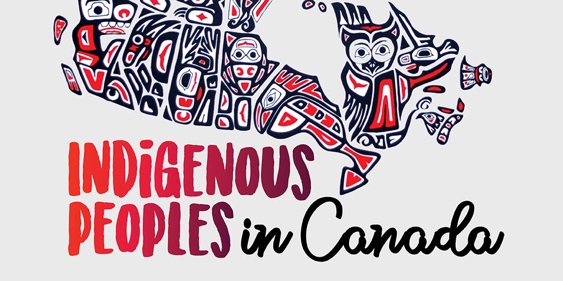 2) Students, in groups of 3, will pick a route, either social issues or residential schools.
3) In groups, research and prepare notes regarding your topic for an audio recording (discussion style). Figure out who is going to speak for each section, should be conversational. 

4) Record your discussion as a group (should be 6-8 minutes in length).
- Use the class microphone
- Make sure the microphone is on, and that your output is Blue Yeti microphone in your sound settings.
- Speak from an equal distance from the microphone, and make sure you are on the front side of the microphone
- Programs to Record: Sound recorder, Quicktime, Audacity

5) Individually write a reflection based on the following:- Your experiences creating this assignment.
- Your group’s path in researching the topic.
- Obstacles or items you learnt in recording.
- Reflection on one of the below core competency questions.Option 1: Critical Thinking ... How does your artifact tie in with what you have learned before? How has your thinking changed? What made it change? 
Option 2: Communication ... What are some ways that you use to communicate your learning?
Option 3: Positive and Personal Cultural Identity…What are some aspects you value about this culture, as well as your own?6) Post to your Edublog 
- Group audio recording and individually written reflection
- Title: 		Indigenous Exploration - "Topic" 
- Category: 	English 9

DELIVERABLES: 
a) Audio Recording as Group (6-8 minutes) 

b) Written Reflection Individually

c) Edublog Post 
TIMELINE:
- Day 1 - Read, watch and analyze resources (teacher autonomy to select one from each section) 
- Day 2 - Mr. Barazzuol comes to class, explains assignment, have groups formed, video 
- Day 3 – Library research session with Ms. Henderson
- Day 4 - In groups, research and write notes for script 
- Days 5-6 - Record discussion with microphones (in library if completed transcript, ready to record)
- Day 7 - Write reflection using Core Competencies and post on Edublog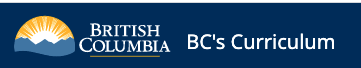 This assignment touches upon the following BIG IDEA, from the BC curriculum…
- Exploring stories and other texts helps us understand ourselves and make connections to others and to the world. 

This assignment will also…
- Develop an awareness of the diversity within and across First Peoples societies represented in texts
- Use and experiment with oral storytelling processes.
- Transform ideas and information to create original texts.













Indigenous Exploration Project
COL and English 9 - Riverside Secondary SchoolSCHEDULE

READ (fiction)WATCH (non-fiction)IMAGEOption 1: - Title: "Surviving the City" (Graphic Novel) by Tasha Spillett Summer 
- Link: (Riverside Library)
Option 2: - Title: "This Place" (Graphic Novel) by Kateri Akiwenzie-Damm, 
- Link: (Riverside Library)Option 3: - Title: "The Secret Path" (short poetry book) by Gord Downie 
- Link: (we have a class set) Option 4: - Title: "I Am Not A Number" by Jenny Kay Dupuis 
- Link: (Riverside Library) Option 5: - Title: "Missing Nimama" by Melanie Florence 
- Link: (Riverside Library)Option 1: - Title: Namwayut: we are all one. Truth and reconciliation in Canada 
- Link: https://youtu.be/2zuRQmwaREY

Option 2: - Title: On National Child Day, meet clean water activist Autumn Peltier 
- Link: https://youtu.be/A33XRMLBbOc

Option 3: - Title: Health Inequalities in Canada 
- Link: https://youtu.be/RMkBUXJLW9g

Option 4: - Title: 11 facts about the gap between First Nations and the rest of Canada 
- Link: https://youtu.be/pWK6ChJw8hs

Option 5: - Title: Canadians have breaking their promises to Indigenous People 
- Link: https://www.youtube.com/watch?v=IUHnKUaDYjsOption 1: - Title: West Coast Native Artists Database 
- Link: https://spiritsofthewestcoast.com/pages/artists

Option 2: - Title: "The Scream" by Kent Monkman 
- Link: https://www.tvo.org/article/challenging-canadas-history-through-art

Option 3: - Title: "Chippewar" by Jay Soule - Link: https://www.nationalobserver.com/2018/03/02/opinion/so-much-reconciliation-canadian-maple-syrup-still-has-more-protection-indigenous

Option 4: - Title: "Broken Trust" by Robert McAfee 
- Link: https://www.robertmcaffee.com/aboriginal-residential-schools.html

Option 5: - Title: "Living Conditions" 
- Link:
https://www.change.org/p/the-treatment-of-our-first-nations-communities-in-canada-are-unacceptableSOCIAL ISSUES 
(pick one from below)1) Health 
-Possible Topics: health care access, diet, nutrition, life expectancy, infant mortality rate, disease rate, suicide rate2) Education
- Possible Topics: On-Reserve Schools vs Public Schools, Northern Community School, Rural School, Graduation Rates, Drop-Out Rate3) Living Conditions
- Possible Topics: potable water, long term abuse, housing, heat, hydro, running water in homes, access to schools, access to groceries, maintenance to roads
4) Land Stewardship (conservation of resources on property)
- Possible Topics: ownership of land that was taken, use of land and rights to usage
5) Employment
- Possible Topics: lack of employment, credentials for employment, pay, prejudice and racism in workplace
6) Incarceration (imprisonment)
- Possible Topics: juvenile imprisonment, systemic drug and alcohol usage, foster care, reoffending rates, prosecution   OR RESIDENTIAL SCHOOLS

NEED TO COMPLETE EACH:

1) Pick a school (years operating, location, population, day school or boarding, who ran the school)
> Click Here
2) Bands in area
3) Indigenous Languages Spoken
> https://native-land.ca/ 
4) School Information
5) Anecdotes (stories from those who attended the school, such as impacts, day-to-day schedules, influence on self)
6) Effects/Impacts: why as Canadians should we explore schools such as these? Discuss the long-term effects of these schools?CategoryExtending - 4Proficient - 3Developing - 2Emerging - 1
DELIVERY
Speaks clearly and distinctly all of the time and mispronounces no words. Sound quality is excellent.

Between 6-8 minutes and did not seem hurried or too slow. 


Enthusiasm is acceptable and draws in the listener.

Well-rehearsed with smooth delivery that holds audience attention and has a clear purpose throughout.

All group members effectively make connections 


Speaks clearly and distinctly all of the time but mispronounces 1 or more words. Sound quality is acceptable to good.

 Between 6-8 minutes but seemed SLIGHTLY hurried or too slow.
 Enthusiasm is acceptable and draws in the listener.

 Rehearsed with fairly smooth delivery that holds audience attention most of the time and has a purpose throughout.

All group members make connections 
 
Speaks clearly and distinctly most of the time and mispronounces no words. Sound quality is poor.

  Between 10 and 12 minutes but seemed VERY hurried or too slow.
 
Enthusiasm is acceptable and draws in the listener. 

Delivery not smooth or maintaining interest of the audience is limited. Lacks clear purpose.

Group members (or some) make limited connections


Does NOT speak clearly and distinctly most of the time AND/OR mispronounces more than 1 word. Sound quality is unacceptable.

 The conversation was too long or too short.
 
Enthusiasm is acceptable and draws in the listener.

Delivery not smooth or maintaining interest of the audience is missing. No clear purpose.

Group members (or some) make minimal connections 
RESEARCH
Group researched the subject and integrated an exemplary amount of info/facts.

Covers topic in-depth with details and examples. Subject knowledge is excellent.



Group researched the subject and integrated info/facts.

Covers topic with details and examples. Subject knowledge is good.




Group researched the subject and integrated limited info/facts.

Covers topic with some details and examples. Subject knowledge is minimal


Group did not research the subject and did not integrate adequate info/facts.

Covers topic very minimally with details and examples. Subject knowledge is poor.
FORMAT
Uploaded correctly to blog with all components properly and effectively completed (title, tag, category, well-written reflection, audio file)

Uploaded correctly to blog with all components included (title, tag, category, well-written reflection, audio file)
Uploaded correctly to blog with some components being limited (title, tag, category, well-written reflection, audio file)
Missing components (title, tag, category, well-written reflection, audio file)
WRITING
(Reflection)
Reflection clearly relates to the main topic and shows excellent connections to the core competencies. It includes several supporting details and/or examples.Author makes no errors in grammar or spelling that distract the reader from the content.
Reflection clearly relates to the main topic and shows connections to the core competencies. It provides 1-2 supporting details and/or examples.

Author makes minimal errors in grammar or spelling that distract the reader from the content.
Reflection clearly relates to the main topic and shows minimal connections to the core competencies. No details and/or examples are given.

Author makes several errors in grammar or spelling that distract the reader from the content.
Reflection has little or nothing to do with the main topic and shows no connections to the core competencies.

Author makes several errors in grammar or spelling that distract the reader from the content.Class Spent Analyzing Media


Day #1Barazzuol Visit, Explanation 


Day #2Groups, Pick Route and Research

Day #3-4Record, Microphone Reservation


Day #5-6

* Can only use Library facilities for recording, when transcript finished, ready to recordReflection and Core Competency


Day #7Due DateShong

- A
Monday, February 27th Tuesday, February 28th Wednesday, March 1st 
(Library Research with Susan Henderson)

Thursday, March 2nd 
Friday, March 3rd 





Monday, March 6th   Tuesday, March 7th Wednesday, March 8th  Beckett

- BMonday, February 27th Tuesday, February 28th Wednesday, March 1st 
(Library Research with Susan Henderson)

Thursday, March 2nd 
Friday, March 3rd 





Monday, March 6th   Tuesday, March 7th Wednesday, March 8th  Gachallan


- C
- DMonday, February 27th Tuesday, February 28th Wednesday, March 1st 
(Library Research with Susan Henderson)

Thursday, March 2nd 
Friday, March 3rd 





Monday, March 6th   Tuesday, March 7th Wednesday, March 8th  Rance


- DWednesday, March 1stThursday, March 2ndFriday, March 3rd
(Library Research with Susan Henderson)

Monday, March 6th   Tuesday, March 7th





Wednesday, March 8th  
Thursday, March 9th Friday, March 10th 